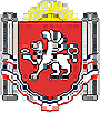 АДМИНИСТРАЦИЯ  ВОЙКОВСКОГО СЕЛЬСКОГО ПОСЕЛЕНИЯЛенинского района      Республики КрымПОСТАНОВЛЕНИЕ  № 362          25.08.2016 г.                                                                                          с. Войково                           Об утверждении административного регламента по    предоставлению     муниципальной     услуги «Предоставление земельного участка, находящегося в муниципальной собственности в собственность бесплатно»В соответствии с Земельным кодексом Российской Федерации, Федеральным законом от 06.10.2003 г. № 131-ФЗ «Об общих принципах организации местного самоуправления в Российской Федерации», Федеральным законом от 27.07.2010 N 210-ФЗ "Об организации предоставления государственных и муниципальных услуг", Законом Республики Крым от 31.07.2014 N 38-ЗРК "Об особенностях регулирования имущественных и земельных отношений на территории Республики Крым", Законом Республики Крым от 15.01.2015 N 66-ЗРК "О предоставлении земельных участков, находящихся в государственной и муниципальной собственности, и некоторых вопросах земельных отношений",  Уставом муниципального образования, Администрация  Войковского сельского поселения Ленинского района Республики Крым:ПОСТАНОВЛЯЕТ:Утвердить административный регламент по предоставлению муниципальной услуги «Предоставление земельного участка, находящегося в муниципальной собственности в собственность бесплатно».Контроль за исполнением настоящего постановления возложить на ведущего специалиста Администрации по землеустройству и муниципальной собственности. Настоящее Постановление разместить на официальном сайте муниципального образования www. http://voikovosovet.ru/ Постановление вступает в силу со дня его опубликования.И. о. главы Администрации  Войковского сельского поселения                                                    О. А. Шевченко                                 АДМИНИСТРАТИВНЫЙ РЕГЛАМЕНТПО ПРЕДОСТАВЛЕНИЮ МУНИЦИПАЛЬНОЙ УСЛУГИ"ПРЕДОСТАВЛЕНИЕ ЗЕМЕЛЬНОГО УЧАСТКА, НАХОДЯЩЕГОСЯВ МУНИЦИПАЛЬНОЙ СОБСТВЕННОСТИ В СОБСТВЕННОСТЬ БЕСПЛАТНО"1. Общие положения1.1. Предмет регулирования Административного регламента.Административный регламент по предоставлению муниципальной услуги разработан в целях повышения качества предоставления и доступности муниципальной услуги, создания комфортных условий для получения результатов предоставления муниципальной услуги "Предоставление земельного участка, находящегося в муниципальной собственности в собственность бесплатно", создания комфортных условий для участников отношений, возникающих в процессе предоставления муниципальной услуги, устанавливает сроки и последовательность административных процедур и административных действий.1.2. Круг заявителей.Получателями муниципальной услуги являются юридические лица, зарегистрированные в установленном законодательством Российской Федерации порядке, физические лица (граждане Российской Федерации) в случаях, установленных Земельным кодексом Российской Федерации и законами Республики Крым (далее - заявители).От имени заявителя при предоставлении муниципальной услуги вправе действовать его представитель при предъявлении документа, удостоверяющего личность, и документа, удостоверяющего представительские полномочия, оформленного в соответствии со статьями 185, 185.1 Гражданского кодекса Российской Федерации.1.3. Порядок информирования о предоставлении муниципальной услуги.1.3.1. Заявитель может получить информацию о правилах предоставления муниципальной услуги:- в Администрации муниципального образования;- с использованием средств телефонной и почтовой связи и электронной почты;- на официальном сайте Администрации муниципального образования в сети Интернет   www. http://voikovosovet.ru/                    .1.3.2. Порядок получения заинтересованными лицами информации по вопросам предоставления муниципальной услуги, сведений о ходе предоставления муниципальной услуги.Интересующая заявителя информация о правилах предоставления муниципальной услуги предоставляется заявителю должностным лицом администрации при обращении заявителя лично, либо с использованием средств телефонной и почтовой связи, или на электронный адрес администрации.При ответах на телефонные звонки и устные обращения должностные лица администрации подробно и в вежливой (корректной) форме информируют обратившихся по интересующим их вопросам.1.3.3. Информация, указанная в подпункте 1.3.1  размещается на стендах в администрации, а также в информационно-телекоммуникационных сетях общего пользования (в том числе в сети "Интернет"), в средствах массовой информации.2. Стандарт предоставления муниципальной услуги2.1. Наименование муниципальной услуги.Муниципальная услуга, предоставление которой регулируется Административным регламентом, - "Предоставление земельного участка, находящегося в муниципальной собственности в собственность бесплатно".2.2. Наименование структурного подразделения, предоставляющего муниципальную услугу.Ответственным исполнителем по предоставлению муниципальной услуги является ведущий специалист Администрации по земельным отношения и муниципальной собственности.2.3. Результат предоставления муниципальной услуги.Конечным результатом предоставления муниципальной услуги является выдача заявителю Постановления Администрации о предоставлении земельного участка в собственность бесплатно либо Постановления об отказе в предоставлении земельного участка в собственность бесплатно (далее - Постановление об отказе в предоставлении земельного участка).2.4. Срок предоставления муниципальной услуги.Максимальный срок предоставления муниципальной услуги - 30 дней, без учета срока приостановления предоставления муниципальной услуги в случаях, установленных подпунктом 1 пункта 2.9 настоящего Административного регламента.Днем начала оказания муниципальной услуги считается день, следующий за днем принятия заявления и приложенных к нему документов (дата приема входящего документа указывается в регистрационном штампе).2.5. Перечень нормативных правовых актов, регулирующих предоставление муниципальной услуги.Нормативные правовые акты, регулирующие предоставление муниципальной услуги:- Гражданский кодекс Российской Федерации;- Земельный кодекс Российской Федерации;- Конституция Республики Крым, принята Государственным Советом Республики Крым 11 апреля 2014 года;- Федеральный конституционный закон от 21.03.2014 N 6-ФКЗ "О принятии в Российскую Федерацию Республики Крым и образовании в составе Российской Федерации новых субъектов - Республики Крым и города федерального значения Севастополя";- Федеральный закон от 27.07.2010 N 210-ФЗ "Об организации предоставления государственных и муниципальных услуг";- Приказ Министерства экономического развития Российской Федерации от 12.01.2015 N 1 "Об утверждении перечня документов, подтверждающих право заявителя на приобретение земельного участка без проведения торгов";- Приказ Министерства экономического развития Российской Федерации от 13.09.2011 N 540 "Об утверждении классификатора видов разрешенного использования земельных участков";- Закон Республики Крым от 31.07.2014 N 38-ЗРК "Об особенностях регулирования имущественных и земельных отношений на территории Республики Крым";- Закон Республики Крым от 15.01.2015 N 66-ЗРК "О предоставлении земельных участков, находящихся в государственной и муниципальной собственности, и некоторых вопросах земельных отношений";- Постановление Совета министров Республики Крым от 12.11.2014 N 450 "О плате за земельные участки, которые расположены на территории Республики Крым";- Устав муниципального образования.2.6. Исчерпывающий перечень документов, прилагаемых к заявлению и необходимых в соответствии с законодательством или иными нормативно-правовыми актами для предоставления муниципальной услуги:1) документы, подтверждающие право заявителя на приобретение земельного участка без проведения торгов и предусмотренные перечнем, установленным уполномоченным Правительством Российской Федерации федеральным органом исполнительной власти, за исключением документов, которые должны быть представлены в администрацию в порядке межведомственного информационного взаимодействия;2) документ, подтверждающий полномочия представителя заявителя, в случае если с заявлением о предоставлении земельного участка обращается представитель заявителя;3) заверенный перевод на русский язык документов о государственной регистрации юридического лица в соответствии с законодательством иностранного государства в случае, если заявителем является иностранное юридическое лицо;4) для физических лиц - нотариально заверенное согласие супруга на приобретение в собственность земельного участка (в случае приобретения земельного участка в собственность одним из супругов).2.6.1. Предоставление указанных документов не требуется в случае, если указанные документы направлялись в администрацию с заявлением о предварительном согласовании предоставления земельного участка, по итогам рассмотрения которого принято решение о предварительном согласовании предоставления земельного участка.2.6.2. Лицо, подающее заявление о предоставлении земельного участка, предъявляет документ, подтверждающий личность заявителя, а в случае обращения представителя юридического или физического лица - документ, подтверждающий полномочия представителя юридического или физического лица в соответствии с законодательством Российской Федерации, копия которого заверяется должностным лицом администрации, принимающим заявление, и приобщается к поданному заявлению.2.6.3. Документы, прилагаемые к заявлению о предоставлении земельного участка, представляются (направляются) в подлиннике (в копии, если документы являются общедоступными) либо в копиях, заверяемых должностным лицом администрации, принимающим заявление.2.7. Заявитель по собственной инициативе вправе представить вместе с заявлением о предоставлении земельного участка:- документы и информацию, которые находятся в распоряжении органов, предоставляющих государственные услуги, органов, предоставляющих муниципальные услуги, иных государственных органов, органов местного самоуправления либо подведомственных государственным органам или органам местного самоуправления организаций, участвующих в предоставлении муниципальной услуги в соответствии с нормативными правовыми актами Российской Федерации, нормативными правовыми актами субъектов Российской Федерации, муниципальными правовыми актами.В соответствии с пунктом 3 части 1 статьи 7 Федерального закона от 27 июля 2010 года N 210-ФЗ "Об организации предоставления государственных и муниципальных услуг" органы, предоставляющие государственные услуги, и органы, предоставляющие муниципальные услуги, не вправе требовать от заявителя осуществления действий, в том числе согласований, необходимых для получения государственных и муниципальных услуг и связанных с обращением в иные государственные органы, органы местного самоуправления, организации, за исключением получения услуг и получения документов и информации, предоставляемых в результате таких услуг, включенных в перечни, указанные в части 1 статьи 9 настоящего Федерального закона.2.8. Исчерпывающий перечень оснований для отказа в приеме документов, необходимых для предоставления муниципальной услуги.Основаниями для отказа в приеме документов, необходимых для предоставления муниципальной услуги, являются:- отсутствие у лица, подающего заявление о предоставлении земельного участка, документа, подтверждающего личность заявителя, а в случае обращения представителя юридического или физического лица - документа, подтверждающего полномочия представителя юридического или физического лица в соответствии с законодательством Российской Федерации;- отсутствие у лица, подающего заявление о предоставлении земельного участка, подлинников документов, копии которых подлежат сверке и заверению должностным лицом администрации, принимающим заявление.2.9. Исчерпывающий перечень оснований для приостановления или отказа в предоставлении муниципальной услуги.2.9.1. Основания для приостановления предоставления муниципальной услуги:- поступление от заявителя или от доверенного лица письменного заявления о приостановлении предоставления услуги;- наличие судебного акта, приостанавливающего предоставление муниципальной услуги.2.9.2. Основания для отказа в предоставлении муниципальной услуги установлены статьей 39.16 Земельного кодекса Российской Федерации.2.10. Порядок, размер и основания взимания какой-либо платы за предоставление муниципальной услуги.Взимание платы за предоставление муниципальной услуги не предусмотрено.2.11. Предполагаемый срок ожидания при подаче запроса о предоставлении муниципальной услуги и при получении результата предоставления муниципальной услуги.Максимальное время ожидания в очереди при подаче заявления о предоставлении муниципальной услуги не должно превышать 15 минут.Максимальное время ожидания в очереди на получение результата предоставления муниципальной услуги не должно превышать 15 минут.2.12. Срок и порядок регистрации запроса заявителя о предоставлении муниципальной услуги.2.12.1. Заявление регистрируется в день поступления.2.12.2. Ответственный сотрудник Администрации передает зарегистрированное заявление и документы на рассмотрение Главе администрации или лицу, исполняющему его обязанности (срок - 1 день).2.12.3. Глава администрации, иное уполномоченное им в установленном законом порядке лицо или исполняющее его обязанности рассматривает и направляет заявление и документы лицу, ответственному за предоставление муниципальной услуги (срок - 1 день).2.12.4. Ответственное лицо регистрирует и рассматривает заявление и документы (срок - 1 день).2.13. Требования к помещениям, в которых предоставляется муниципальная услуга, к местам ожидания и приема заявителей, размещению и оформлению информации о порядке предоставления муниципальной услуги.Помещение, в котором предоставляется муниципальная услуга, соответствует установленным противопожарным и санитарно-эпидемиологическим правилам и нормативам.Помещение, в котором предоставляется муниципальная услуга, включает места для ожидания, места для информирования заявителей и заполнения необходимых документов, а также места для приема заявителей.Прием заявителей осуществляется в управлении делопроизводства и работы с обращениями граждан.Кабинет для приема заявителей должен быть оборудован информационными табличками (вывесками) с указанием:- номера кабинета;- фамилий и инициалов работников администрации, осуществляющих прием.Место для приема заявителей должно быть снабжено столом, стулом и быть приспособлено для оформления документов.В помещении администрации должны быть оборудованные места для ожидания приема и возможности оформления документов.Информация, касающаяся предоставления муниципальной услуги, должна располагаться на информационных стендах в администрации.На стендах размещается следующая информация:- общий режим работы администрации;- образец заполнения заявления;- перечень документов, необходимых для предоставления муниципальной услуги.2.14. Показатели доступности и качества муниципальной услуги, в том числе количество взаимодействия заявителя с должностными лицами при предоставлении муниципальной услуги.Взаимодействие заявителя с должностными лицами при предоставлении муниципальной услуги ограничивается необходимостью подачи заявления и получения результата оказания муниципальной услуги. Иное взаимодействие заявителя с должностными лицами при предоставлении муниципальной услуги не является обязательным условием оказания муниципальной услуги.3. Состав, последовательность и сроки выполненияадминистративных процедур (действий), требования к порядкуих выполнения, в том числе особенности выполненияадминистративных процедур (действий) в электронной форме3.1. Исчерпывающий перечень административных процедур (действий).Предоставление муниципальной услуги включает в себя следующие административные процедуры (действия):- прием заявления и документов, необходимых для предоставления муниципальной услуги, регистрация заявления;- рассмотрение заявления и документов сотрудником, назначенным ответственным за предоставление муниципальной услуги;- взаимодействие ответственного лица с органами, участвующими в предоставлении муниципальной услуги в соответствии с нормативными правовыми актами Российской Федерации, нормативными правовыми актами субъектов Российской Федерации, муниципальными правовыми актами;- подготовка и издание Постановления Администрации о предоставлении земельного участка в собственность бесплатно либо Постановления об отказе в предоставлении земельного участка в собственность бесплатно;- выдача Постановления Администрации о предоставлении земельного участка в собственность бесплатно либо Постановления об отказе в предоставлении земельного участка в собственность бесплатно заявителю.Блок-схема последовательности действий при предоставлении муниципальной услуги приведена в приложении N 3 к настоящему регламенту.3.2. Описание административной процедуры "Подача заявления и документов, необходимых для предоставления муниципальной услуги, и прием заявления и документов".3.2.1. Основанием для начала административной процедуры является обращение в администрацию  заинтересованного лица с заявлением и комплектом документов, необходимых для оказания муниципальной услуги.Лицо, подающее заявление о предоставлении земельного участка, предъявляет документ, подтверждающий личность заявителя, а в случае обращения представителя юридического или физического лица - документ, подтверждающий полномочия представителя юридического или физического лица в соответствии с законодательством Российской Федерации, копия которого заверяется должностным лицом администрации, принимающим заявление, и приобщается к поданному заявлению.Документы, прилагаемые к заявлению о предоставлении земельного участка, представляются (направляются) в подлиннике (в копии, если документы являются общедоступными) либо в копиях, заверяемых должностным лицом администрации, принимающим заявление.3.2.2. Заявление (приложение N 2) должно содержать:1) фамилию, имя, отчество, место жительства заявителя и реквизиты документа, удостоверяющего личность заявителя (для гражданина);2) наименование и место нахождения заявителя (для юридического лица), а также государственный регистрационный номер записи о государственной регистрации юридического лица в Едином государственном реестре юридических лиц, идентификационный номер налогоплательщика, за исключением случаев, если заявителем является иностранное юридическое лицо;3) кадастровый номер испрашиваемого земельного участка;4) основание предоставления земельного участка без проведения торгов из числа предусмотренных статьей 39.5 Земельного кодекса Российской Федерации, статьей 4 Закона Республики Крым от 15.01.2015 N 66-ЗРК/2015 "О предоставлении земельных участков, находящихся в государственной или муниципальной собственности, и некоторых вопросах земельных отношений";5) вид права, на котором заявитель желает приобрести земельный участок, если предоставление земельного участка указанному заявителю допускается на нескольких видах прав;6) реквизиты решения об изъятии земельного участка для муниципальных нужд в случае, если земельный участок предоставляется взамен земельного участка, изымаемого для муниципальных нужд;7) цель использования земельного участка;8) реквизиты решения об утверждении документа территориального планирования и (или) проекта планировки территории в случае, если земельный участок предоставляется для размещения объектов, предусмотренных этим документом и (или) этим проектом;9) реквизиты решения о предварительном согласовании предоставления земельного участка в случае, если испрашиваемый земельный участок образовывался или его границы уточнялись на основании данного решения;10) почтовый адрес и (или) адрес электронной почты для связи с заявителем.Документы, предоставляемые заявителем или его доверенным лицом, должны соответствовать следующим требованиям:- полномочия представителя оформлены в установленном законом порядке;- тексты документов написаны разборчиво;- фамилия, имя и отчество заявителя, адрес места жительства, телефон (если есть) написаны полностью;- в заявлении нет подчисток, приписок, зачеркнутых слов и иных неоговоренных исправлений;- документы не исполнены карандашом;- документы не имеют серьезных повреждений, наличие которых допускает многозначность истолкования содержания.3.2.3. Заявление регистрируется в день поступления.3.2.4. Администрация направляет зарегистрированное заявление и документы на рассмотрение Главе администрации или лицу, исполняющему его обязанности (срок - 1 день).3.2.5. Глава администрации, иное уполномоченное им в установленном законом порядке лицо или исполняющее его обязанности рассматривает и направляет заявление и документы должностному лицу, ответственному за предоставление муниципальной услуги (срок - 1 день).3.2.6. Ответственное лицо регистрирует и рассматривает заявление и документы и направляет их в управление земельных ресурсов (срок - 1 день).3.2.7. Результатом административной процедуры является регистрация заявления заинтересованного лица с приложением комплекта документов, необходимых для оказания муниципальной услуги.3.2.8. Должностным лицом администрации, ответственным за выполнение административной процедуры, является ведущий специалист по земельным отношениям и муниципальной собственности.3.3. Описание административной процедуры "рассмотрение заявления о предоставлении муниципальной услуги".3.3.1. Основанием для начала административной процедуры является регистрация заявления заинтересованного лица с приложением комплекта документов, необходимых для оказания муниципальной услуги, в администрации муниципального образования.3.3.2. Рассмотрение заявлений о предоставлении земельного участка осуществляется в порядке их поступления.При рассмотрении принятого заявления и представленных документов ответственный за предоставление муниципальной услуги сотрудник проводит экспертизу представленных документов на их соответствие предъявляемым требованиям, нормативным правовым актам.3.3.3. Несоответствие заявления и прилагаемых к нему материалов требованиям, предусмотренным пунктами 2.6 и 3.2.2 настоящего регламента, является основанием для их возврата заявителю без рассмотрения в срок не более 10 рабочих дней со дня их поступления в администрацию. При этом должны быть указаны причины возврата заявления о предоставлении земельного участка.3.3.4. В срок не более 10 рабочих дней со дня поступления заявления и прилагаемых к нему материалов в администрацию формирует запросы в  порядке межведомственного взаимодействия.3.3.5. В случае если заявитель представил вместе с заявлением все документы, необходимые для предоставления муниципальной услуги согласно действующему законодательству, ответственный за предоставление муниципальной услуги сотрудник переходит к административному действию "Подготовка и издание Постановления Администрации о предоставлении земельного участка в собственность бесплатно либо Постановления об отказе в предоставлении земельного участка в собственность бесплатно".3.3.6. Результатом административной процедуры являются подготовленные межведомственные запросы.3.3.7. Должностным лицом администрации, ответственным за выполнение административной процедуры, является ведущий специалист  по земельным отношениям и муниципальной собственности.3.4. Описание административной процедуры "взаимодействие администрации с иными организациями, участвующими в предоставлении муниципальной услуги, в том числе порядок и условия такого взаимодействия".3.4.1. Основанием для начала административной процедуры является направление межведомственных запросов.Межведомственные и внутриструктурные запросы направляются уполномоченным должностным лицом администрации не позднее 12 рабочих дней с даты регистрации заявления в администрации.Межведомственный запрос должен быть оформлен по рекомендуемой форме согласно приложению N 4.3.4.2. При предоставлении муниципальной услуги администрацией, при необходимости, осуществляется межведомственное взаимодействие с органами, предоставляющими государственные услуги, органами, предоставляющими муниципальные услуги, иными государственными органами, органами местного самоуправления либо подведомственными государственным органам или органам местного самоуправления организациями, участвующими в предоставлении муниципальной услуги в соответствии с Приказом Министерства экономического развития Российской Федерации от 12.01.2015 N 1.3.4.3. Непредставление (несвоевременное представление) органом или организацией по запросу документов (информации) в администрацию муниципального образования, не может являться основанием для отказа в предоставлении заявителю муниципальной услуги.3.4.4. Результатом административной процедуры является получение управлением земельных ресурсов запрашиваемых сведений и материалов посредством межведомственного взаимодействия.3.5. Описание административной процедуры "Подготовка и издание Постановления Администрации о предоставлении земельного участка в собственность бесплатно либо Постановления об отказе в предоставлении земельного участка в собственность бесплатно".3.5.1. Основанием для начала административной процедуры является получение уполномоченным лицом запрашиваемых сведений и материалов посредством межведомственного взаимодействия.В случае если заявитель представил вместе с заявлением все документы, необходимые для предоставления муниципальной услуги согласно действующему законодательству, то основанием для начала административной процедуры является наличие у уполномоченного должностного лица необходимых сведений и материалов.3.5.2. Ответственный сотрудник проводит анализ документов и имеющихся сведений, а так же подготавливает проект Постановления Администрации о предоставлении земельного участка в собственность бесплатно либо Постановления об отказе в предоставлении земельного участка в собственность бесплатно (2 дня). В указанном Постановлении указываются все основания отказа.3.5.3. Результатом административной процедуры является подписание Главой администрации, иным уполномоченным им в установленном законом порядке лицом или исполняющим его обязанности в установленном порядке проекта Постановления Администрации о предоставлении земельного участка в собственность бесплатно либо Постановления об отказе в предоставлении земельного участка в собственность бесплатно в соответствии с действующим законодательством (в пяти экземплярах).3.5.4. Срок выполнения административных действий не может превышать пяти рабочих дней.3.5.5. Оригинал заявления и копии прилагаемых к нему документов, послужившие основанием для подписания Главой администрации, иным уполномоченным им в установленном законом порядке лицом или исполняющим его обязанности в установленном порядке проекта Постановления Администрации о предоставлении земельного участка в собственность бесплатно либо Постановления об отказе в предоставлении земельного участка в собственность бесплатно в соответствии с действующим законодательством, хранятся в администрации  и заявителю не возвращаются.В случае если для предоставления муниципальной услуги заявитель направлял в администрацию  подлинники документов, они выдаются заявителю вместе с результатом предоставления муниципальной услуги.3.5.8. Способом фиксации результата административной процедуры является документ, оформленный на бумажном носителе. Документу присваивается регистрационный номер с занесением данного номера в базу данных в порядке делопроизводства.3.5.9. Должностным лицом администрации, ответственным за выполнение административной процедуры, является   ведущий специалист по земельным отношениям и муниципальной собственности.3.6. Описание административной процедуры "Получение заявителем результата предоставления муниципальной услуги".3.6.1. Основанием для начала административной процедуры является наличие Постановления Администрации о предоставлении земельного участка в собственность бесплатно либо Постановления об отказе в предоставлении земельного участка в собственность бесплатно (в пяти экземплярах).3.6.2. Результат предоставления муниципальной услуги выдается заявителю в срок не более чем 30 дней с даты регистрации заявления о предоставлении земельного участка.3.6.3. Должностными лицами администрации, ответственными за выполнение административной процедуры, являются ведущий специалист по земельным отношениям и муниципальной собственности, глава Администрации.3.6.4. Результатом административной процедуры является выдача заявителю результата предоставления муниципальной услуги.3.7. Описание административной процедуры "Получение заявителем сведений о ходе выполнения заявления о предоставлении муниципальной услуги".3.7.1. Основанием для начала административной процедуры является обращение заявителя непосредственно к должностному лицу администрации, либо с использованием средств телефонной и почтовой связи, или на электронный адрес администрации.3.7.2. Интересующая заявителя информация о ходе выполнения заявления предоставляется заявителю должностным лицом администрации при обращении заявителя в администрацию лично либо с использованием средств телефонной и почтовой связи.3.7.3. Должностным лицом администрации, ответственным за выполнение административной процедуры, является   ведущий специалист по земельным отношениям и муниципальной собственности.3.7.4. Результатом административной процедуры является предоставление заявителю информации о ходе выполнения заявления.3.7.5. Результат выполнения административной процедуры фиксируется почтовым отправлением, в случае обращения заявителя - с использованием средств почтовой связи или на электронный адрес заявителя.4. Порядок и формы контроля предоставлениямуниципальной услуги4.1. Порядок осуществления текущего контроля соблюдения и исполнения должностными лицами положений настоящего регламента и иных нормативных правовых актов, устанавливающих требования к предоставлению муниципальной услуги, а также принятия ими решений.Текущий контроль исполнения положений настоящего регламента осуществляется Главой администрации.4.2. Порядок и периодичность осуществления плановых и внеплановых проверок полноты и качества предоставления муниципальной услуги, в том числе порядок и формы контроля полноты и качества предоставления муниципальной услуги.Порядок и периодичность осуществления плановых и внеплановых проверок полноты и качества предоставления услуги определяет Глава администрации.4.3. Ответственность должностных лиц администрации за решения и действия (бездействие), принимаемые (осуществляемые) ими в ходе предоставления муниципальной услуги.Должностные лица администрации несут ответственность за решения и действия (бездействие), принимаемые (осуществляемые) ими в ходе предоставления муниципальной услуги, в соответствии с действующим законодательством.4.4. Положения, характеризующие требования к порядку и формам контроля предоставления муниципальной услуги, в том числе со стороны граждан, их объединений и организаций.Граждане, их объединения и организации могут осуществлять контроль предоставления муниципальной услуги в форме замечаний к качеству предоставления муниципальной услуги, а также предложений по улучшению качества предоставления муниципальной услуги.5. Досудебный (внесудебный) порядок обжалования решенийи действий (бездействия) органа, предоставляющегомуниципальную услугу, а также его должностных лиц5.1. Информация для заинтересованных лиц об их праве на досудебное (внесудебное) обжалование действий (бездействия) и решений, принятых (осуществляемых) в ходе предоставления муниципальной услуги.5.1.1. Заявитель либо его представитель вправе обратиться с жалобой на действия (бездействие) администрации, а также должностных лиц, муниципальных служащих и решения, осуществляемые (принятые) в ходе предоставления муниципальной услуги (далее - жалоба).Жалоба подается непосредственно в администрацию в письменной форме, в том числе при личном приеме, или направлена по почте. В случае подачи жалобы при личном приеме заявитель представляет документ, удостоверяющий его личность в соответствии с законодательством Российской Федерации.5.2. Предмет досудебного (внесудебного) обжалования.5.2.1. Предметом досудебного (внесудебного) обжалования являются действия (бездействие) администрации, а также должностных лиц, муниципальных служащих и решения, осуществляемые (принятые) в ходе предоставления муниципальной услуги.5.2.2. Жалоба должна содержать следующую информацию:- наименование органа, предоставляющего муниципальную услугу, должностного лица органа, предоставляющего муниципальную услугу, либо муниципального служащего, решения и действия (бездействие) которых обжалуются;- фамилию, имя, отчество (при наличии), сведения о месте жительства заявителя - физического лица либо наименование, сведения о месте нахождения заявителя - юридического лица, а также номер (номера) контактного телефона, адрес (адреса) электронной почты (при наличии) и почтовый адрес, по которым должен быть направлен ответ заявителю;- сведения об обжалуемых решениях и действиях (бездействии) органа, предоставляющего муниципальную услугу, его должностного лица либо муниципального служащего;- доводы, на основании которых заявитель не согласен с решением и действием (бездействием) органа, предоставляющего муниципальную услугу, его должностного лица либо муниципального служащего. Заявителем могут быть представлены документы (при наличии), подтверждающие доводы заявителя, либо их копии.5.2.3. В случае если жалоба подается через представителя заявителя, также представляется документ, подтверждающий полномочия на осуществление действий от имени заявителя. В качестве документов, подтверждающих полномочия на осуществление действий от имени заявителя, могут быть представлены:- оформленная в соответствии с законодательством Российской Федерации доверенность (для физических лиц);- оформленная в соответствии с законодательством Российской Федерации доверенность, заверенная печатью заявителя и подписанная руководителем заявителя или уполномоченным этим руководителем лицом (для юридических лиц);- копия решения о назначении или об избрании либо приказа о назначении физического лица на должность, в соответствии с которым такое физическое лицо обладает правом действовать от имени заявителя без доверенности.5.2.4. Заявитель может обратиться с жалобой, в том числе, но не исключительно, в следующих случаях:- нарушение срока регистрации запроса заявителя о предоставлении муниципальной услуги;- нарушение срока предоставления муниципальной услуги;- требование представления заявителем документов, не предусмотренных нормативными правовыми актами Российской Федерации, Республики Крым и муниципальными нормативными правовыми актами для предоставления муниципальной услуги;- отказ в приеме документов, представление которых предусмотрено нормативными правовыми актами Российской Федерации, Республики Крым и муниципальными нормативными правовыми актами;- отказ в предоставлении муниципальной услуги, если основания отказа не предусмотрены нормативными правовыми актами Российской Федерации, Республики Крым и муниципального образования;- требование внесения заявителем при предоставлении муниципальной услуги платы, не предусмотренной нормативными правовыми актами Российской Федерации, Республики Крым и муниципального образования;- отказ органа, предоставляющего муниципальную услугу, его должностного лица в исправлении допущенных опечаток и ошибок в выданных в результате предоставления муниципальной услуги документах либо нарушение установленного срока таких исправлений.5.3. Исчерпывающий перечень оснований для приостановления рассмотрения жалобы и случаев, в которых ответ на жалобу не дается.5.3.1. Рассмотрение жалобы может быть приостановлено в случаях:- поступления от лица, подавшего жалобу, мотивированного ходатайства о приостановлении рассмотрения жалобы;- подачи жалобы лицом, полномочия которого не подтверждены в порядке, установленном законодательством Российской Федерации;- наличия решения по жалобе, принятого ранее в соответствии с требованиями настоящих правил в отношении того же заявителя и по тому же предмету жалобы.5.3.2. Ответ на жалобу не дается в случаях:- наличия в жалобе нецензурных либо оскорбительных выражений, угроз жизни, здоровью и имуществу должностного лица, а также членов его семьи;- отсутствия возможности прочитать текст жалобы, фамилию, имя, отчество (при наличии) и (или) почтовый адрес заявителя, указанные в жалобе.5.4. Основания для начала процедуры досудебного (внесудебного) обжалования.Основанием для начала процедуры досудебного (внесудебного) обжалования является поступление жалобы и отсутствие оснований, указанных в подпункте 5.3.2.5.5. Права заинтересованных лиц на получение информации и документов, необходимых для обоснования и рассмотрения жалобы.В случае если для подачи жалобы требуется получение информации и документов, необходимых для обоснования рассмотрения жалобы, такие информация и документы предоставляются по письменному обращению лица, намеревающегося подать жалобу.5.6. Органы и должностные лица, которым направляется жалоба заявителя в досудебном (внесудебном) порядке.Жалоба направляется Главе администрации.5.7. Сроки рассмотрения жалобы.5.7.1. Срок рассмотрения жалобы не должен превышать 15 (пятнадцать) календарных дней с момента регистрации обращения, а в случае обжалования отказа в приеме документов у заявителя либо в исправлении допущенных опечаток и ошибок или в случае обжалования нарушения установленного срока таких исправлений - в течение пяти рабочих дней со дня ее регистрации.5.7.2. В случае установления в ходе или по результатам рассмотрения жалобы признаков состава административного правонарушения или преступления должностное лицо, наделенное полномочиями по рассмотрению жалоб, незамедлительно направляет имеющиеся материалы в органы прокуратуры.5.8. Результат досудебного (внесудебного) обжалования применительно к каждой процедуре либо инстанции обжалования.По результатам рассмотрения жалобы принимается решение о признании неправомерными действия (бездействия) администрации, а также должностных лиц, муниципальных служащих и решений, осуществляемых (принятых) в ходе предоставления муниципальной услуги, либо об отказе в удовлетворении жалобы. И. о. главы Администрации                                              О. А. Шевченко                                                  Главе администрации   муниципального образования                                 ЗАЯВЛЕНИЕ                    о предоставлении земельного участкаОт ____________________________________________________________________________________________________________________________ (далее - заявитель(и))(для юридических лиц - полное наименование, организационно-правовая форма,основной государственный регистрационный номер, ИНН налогоплательщика; для   индивидуальных предпринимателей - фамилия, имя, отчество; паспортные    данные; ИНН налогоплательщика, номер и дата выдачи свидетельства о    регистрации в налоговом органе); для физических лиц - фамилия, имя,отчество; ИНН налогоплательщика, паспортные данные (серия, N, выдан, дата)Адрес заявителя(ей)______________________________________________________________________________________________________________________________________________________(юридический и фактический адрес юридического лица; адрес места регистрации  и фактического проживания индивидуального предпринимателя (физического                                   лица))В лице__________________________________________________________________________,       (фамилия, имя, отчество и должность представителя заявителя)действующего на основании ___________________________________________________________________________________________________________________________.     (номер и дата документа, удостоверяющего полномочия представителя                                заявителя)Контактные телефоны (факс) заявителя(ей) (представителя заявителя):___________________________________________________________________________Просит   Вас   предоставить   в   собственность/в   постоянное   бессрочноепользование/оформить    право   аренды/право   безвозмездного   пользованияземельным участком (нужное подчеркнуть)__________________________________________________________________________,   (кадастровый номер, местоположение, общая площадь земельного участка)на срок ___________________________________________________________________Сведения о земельном участке <*>:    --------------------------------    <1> Здесь и далее указываются сведения на день составления заявки.1. Категория земельного участка и основное целевое назначение:___________________________________________________________________________1.2. Ограничения использования и обременения земельного участка:___________________________________________________________________________1.3. Вид права, на котором используется земельный участок:___________________________________________________________________________                  (аренда, постоянное пользование и др.)1.4.  Реквизиты  документа,  удостоверяющего  право,  на  котором заявительиспользует земельный участок___________________________________________________________________________              (дата выдачи, номер, выдавший орган, название)___________________________________________________________________________1.5.  На  земельный  участок  отсутствуют  ограничения  оборотоспособности,установленные  статьей   27  Земельного   кодекса  Российской  Федерации  ипунктом 8 статьи 28 Федерального закона "О приватизации государственного  имуниципального имущества".1.6. Сведения об объектах недвижимости, расположенных на земельном участке:--------------------------------<*> Заполняется при наличии нескольких собственников объекта(ов) недвижимости.8. Иные сведения о земельном участке (заполняются по желанию заявителя):______________________________________________________________________________________________________________________________________________________К заявлению прилагаются следующие документы:Я  согласен(а)  на  обработку  персональных  данных  в Администрации муниципального образования.Заявитель:________________________ _________ ________________________________________(должность представителя (подпись) (имя, отчество, фамилия представителя          юридического лица) юридического лица, физического лица)М.П."__" ________________ 20___ г.    --------------------------------    <*> Сведения указываются на день составления заявки.Блок-схема общей структуры последовательности действий при предоставлении муниципальной услуги┌─────────────────────────────────────────────────────────────────────────┐│  Поступление в Администрацию обращения о предоставлении муниципальной   ││                 услуги с пакетом необходимых документов                 │└─────────────────────────────────────┬───────────────────────────────────┘                                     \/┌─────────────────────────────────────────────────────────────────────────┐│  Регистрация в установленном порядке                                    ││                                                                         │└─────────────────────────────────────┬───────────────────────────────────┘                                     \/┌─────────────────────────────────────────────────────────────────────────┐│              Рассмотрение заявления и прилагаемых документов            ││                                                                         │└──────────────────┬─────────────────────────────────────┬────────────────┘                  \/                                    \/┌──────────────────────────────────┐ ┌────────────────────────────────────┐│Возврат заявителю без рассмотрения│ │   Формирование межведомственных    ││   при несоответствии заявления   │ │                        запросов    ││     и прилагаемых документов     │ │       в органы и структурные       ││    предъявляемым требованиям     │ │    подразделения, участвующие в    ││                                  │ │предоставлении муниципальной услуги ││                                  │ │                                    │└──────────────────────────────────┘ └──────────────────┬─────────────────┘                                                       \/┌─────────────────────────────────────────────────────────────────────────┐│    Рассмотрение полученных сведений, подготовка проекта Постановления   ││   Администрации  о предоставлении земельного участка                    ││ в собственность бесплатно либо Постановления об отказе в предоставлении ││              земельного участка в собственность бесплатно               ││                                                                         │└──────────────────────────────────────┬──────────────────────────────────┘                                      \/┌─────────────────────────────────────────────────────────────────────────┐│    Подписание проекта Постановления Администрации                       ││    о предоставлении земельного участка в собственность бесплатно либо   ││       Постановления об отказе в предоставлении земельного участка       ││                       в собственность бесплатно                         ││                                                                         │└──────────────────────────────────────┬──────────────────────────────────┘                                      \/┌─────────────────────────────────────────────────────────────────────────┐│     Выдача результата предоставления муниципальной услуги заявителю     ││                               Срок - 1 день                             │└─────────────────────────────────────────────────────────────────────────┘Бланк запроса о предоставлении документа                          МЕЖВЕДОМСТВЕННЫЙ ЗАПРОСна получение ______________________________________________________________для предоставления муниципальной услуги "Предоставление земельного участка,находящегося   в  муниципальной  собственности  муниципального  образованияв собственность бесплатно"___________________________________________________________________________    (номер (идентификатор) услуги в реестре государственных услуг (если                                 имеется))Уважаемый(ая) ___________________________________________________!"___" ___________________ 20___ г. в Администрацию ______________ обратился___________________________________________________________ (ФИО заявителя)"____" _______________ 19___ года рождения, проживающий по адресу:__________________________________________________________________________,с заявлением о ___________________________________________________________.1.  На  основании  части  3  статьи  7.1  Федерального закона от 27.07.2010N  210-ФЗ  "Об  организации  предоставления государственных и муниципальныхуслуг"  просим  Вас  предоставить (указывается запрашиваемая информация илидокумент) ________________________________________________________________________________________________________________________________________________________________________________________________ в течение пяти рабочихдней с момента поступления данного запроса и направить указанную информацию(документ)  на  бумажном  или  электронном  носителе  по  почтовому адресу:___________________________________________________________________________или по электронному адресу: Для предоставления  указанных сведений  сообщаем Вам следующую информацию о__________________________________________________________ (ФИО заявителя):_______________________________________________________________________________________________________________________________________________________________________________________________________________________________________________________________________________________________________________________________________________________________________________________С уважением,Глава администрации:__________________________________Исполнитель:__________________________________(ФИО)Тел. (_______) ___________________Эл. почта: _______________________N п/пНаименование объектаСобственник(и)Реквизиты правоустанавливающих документовРаспределение долей в праве собственности на объект недвижимости <*>